О компании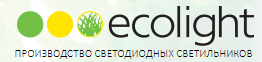 ООО «Эколайт». Российская производственная компания “ЭКОЛАЙТ” разработала и запустила в производство специализированное Устройство Защиты от Искрения (УЗИс), предназначенное для автоматизированного предупреждения пожара от искрения в электрических сетях и электроустановках, подключенных через него к питающей электросети, является инновационной технологией обнаружения и предупреждения пожаров в начальной фазе.О продуктеУЗИс производства ООО «ЭКОЛАЙТ» существенно превосходит по своим характеристикам все импортные аналоги, в своем составе использует в основном российские компоненты и практически не зависит от поставок импортных комплектующих. Принцип работы устройства и конструкторские решения защищены патентами.УЗИс устанавливается в распределительный щит на стандартную DIN рейку и является третьим этапом развития средств защиты электросетей после автоматических выключателей (АВ) и УЗО. Использование приборов данного назначения способствует предотвращению возникновения пожаров и повышает пожаробезопасность электрических цепей.Описание бизнес-процесса, который хочется улучшить В настоящее время о данном устройстве знает очень ограниченный круг людей, в основном связанных по профессии с электрикой.Информирование идет по следующим каналам: тематические выставки, семинары и конференции;участие в тематических конкурсах и премиях;размещение информации в сети на каналах компании (сайт  ecolight.ru , Youtube, Instagram, Facebook).Задача:Продвижение повсеместного применения устройств данного класса.Поиск новых каналов продвижения.Разработка материалов для продвижения (видеоролики, листовки, плакаты)